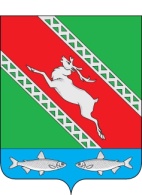 РОССИЙСКАЯ ФЕДЕРАЦИЯИРКУТСКАЯ ОБЛАСТЬАдминистрациямуниципального образования «Катангский район»  П О С Т А  Н О В Л Е Н И Е  от 16.01.2017                     с. Ербогачен                            № 10-паО закреплении земельных участковна праве постоянного (бессрочного)пользованияВ соответствии с п. 2 ст. 3.3 Федерального закона от 25.10.2001 года  № 137-ФЗ «О введении в действие Земельного кодекса Российской Федерации», ст. 11 «Земельного кодекса Российской Федерации» от 25.10.2001 года № 136-ФЗ, Федеральным законом от 06.10.2003 года № 131-ФЗ «Об общих принципах организации местного самоуправления в Российской Федерации», руководствуясь ст. 48 Устава МО «Катангский район», администрация муниципального образования «Катангский район»П О С Т А Н О В Л Я Е Т: Закрепить на праве постоянного (бессрочного) пользования за администрацией муниципального образования «Катангский район» следующие земельные участки:с кадастровым номером 38:23:090101:249, расположенный по адресу: Иркутская область, Катангский район, с. Подволошино, ул. Советская, 36, общей площадью 1469 кв. м., из состава категории земель – земли населенных пунктов, вид разрешенного использования – под размещение блокированной жилой застройки;с кадастровым номером 38:23:100101:442, расположенный по адресу: Иркутская область, Катангский район, с. Преображенка, ул. Звездная, 23, общей площадью 1829 кв. м., из состава категории земель – земли населенных пунктов, вид разрешенного использования – под размещение блокированной жилой застройки;с кадастровым номером 38:23:100101:443, расположенный по адресу: Иркутская область, Катангский район, с. Преображенка, ул. Звездная, 24, общей площадью 1588 кв. м., из состава категории земель – земли населенных пунктов, вид разрешенного использования – под размещение блокированной жилой застройки;с кадастровым номером 38:23:100101:444, расположенный по адресу: Иркутская область, Катангский район, с. Преображенка, ул. Звездная, 22, общей площадью 1736 кв. м., из состава категории земель – земли населенных пунктов, вид разрешенного использования – под размещение блокированной жилой застройки;с кадастровым номером 38:23:100101:445, расположенный по адресу: Иркутская область, Катангский район, с. Преображенка, ул. Звездная, 21, общей площадью 2386 кв. м., из состава категории земель – земли населенных пунктов, вид разрешенного использования – под размещение блокированной жилой застройки.Отделу по управлению муниципальным имуществом и жилищно-коммунальным хозяйством администрации осуществить государственную регистрацию права постоянного (бессрочного) пользования администрации муниципального образования «Катангский район» в соответствии с действующим законодательством. Контроль за исполнением настоящего постановления возложить на начальника отдела по управлению муниципальным имуществом и жилищно-коммунальным хозяйством администрации муниципального образования «Катангский район».Мэр МО «Катангский район»                                                                                    С. Ю. ЧонскийСписок рассылки:-в дело-ОУМИ и ЖКХ администрации районаСогласовано:Начальник юридического отделаадминистрации МО «Катангский район»                                                          А. О. БашмаковЮ. Ю.  Щеглова8 (395-60) 21-4-41Приложение № 1к постановлению мэраМО «Катангский район»от «___» _________ 2017Перечень земельных участков,закрепленных на праве собственности за муниципальным образованием «Катангский район»№№п/пАдрес (месторасположение) земельного участкаКадастровый номер земельного участкаКатегория земельВид разрешенного использованияПлощадь земельного участка, кв.м.1Иркутская область, Катангский район,               с. Подволошино,                ул. Советская, 3638:23:090101:249Земли населенных пунктовПод размещение блокированной жилой застройки14692Иркутская область, Катангский район,               с. Преображенка,                ул. Звездная, 2338:23:100101:442Земли населенных пунктовПод размещение блокированной жилой застройки18293Иркутская область, Катангский район,               с. Преображенка,                ул. Звездная, 2438:23:100101:443Земли населенных пунктовПод размещение блокированной жилой застройки15884Иркутская область, Катангский район,               с. Преображенка,                ул. Звездная, 2238:23:100101:444Земли населенных пунктовПод размещение блокированной жилой застройки17365Иркутская область, Катангский район,               с. Преображенка,                ул. Звездная, 2138:23:100101:445Земли населенных пунктовПод размещение блокированной жилой застройки2386